Tantárgy: Anyanyelv A II-III-IV. osztályokban használhatóRáhangolódás: keresztrejtvényMegbeszélés: Ki és hányat kívánna az aranyhaltól?Kapitány Máté: Három kívánság című mű megbeszélése (a Szitakötő 20-21. oldalán található) Keresztrejtvény1.2.3.4.5.6.7.8.
Megfejtés: .............................................................1. Az  egyik szülő… 2. Mesehős, akinek a jele: 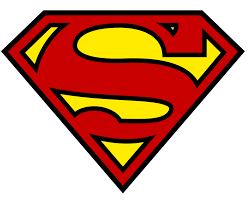 3. Őszinte ellentéte…4. Ezt csinálja az a személy, aki mielőtt elfújja a tortán a gyertyákat …. egyet.5. Az egyik évszak…6. Két azonos szám összege 6.7.Nem fölötte, hanem… .8. Páros, halló érzékszerv a … .Mit és hányat kívánnál tőle?………………………………………………………………………………………………………………………………………………………………………………………………………………………………………………………………………………………………………………………………………………………………………………………………………………………………………………………………………………………………………………………………Megoldás:1.2.3.4.5.6.7.8.
Megfejtés: aranyhal1. Az  egyik szülő… 2. Mesehős, akinek a jele: 3. Őszinte ellentéte…4. Ezt csinálja az a személy, aki mielőtt elfújja a tortán a gyertyákat …. egyet.5. Az egyik évszak…6. Két azonos szám összege 6.7.Nem fölötte, hanem… .8. Páros, halló érzékszerv a … .Mit és hányat kívánnál tőle?……………………………………………………………………………………………………………………………………………………………………………………………………………………………………………………………………………………………………………………………………………………AAANNYYASUUUPPEE RMMAANHHAZZUUGKÍÍÍVVÁNNNYYÁRRHHÁRROOMAAALLAATTTAAFFFÜLL